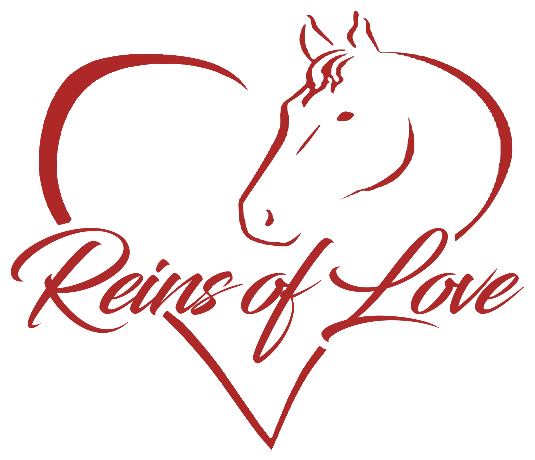 Volunteer ApplicationReins of Love takes great pride in our care for our clients and our animals. We aspire to make a difference in our local community, sharing all we have. We enjoy sharing bonds with both human and equine and helping all achieve dreams and goals.Please fill in completely if something does not apply to you please put N/A in the space. Full Name (First,Middle Initial, Last)______________________Date of Birth_______________Address:_____________________________________________City:_______________State:_________Zip Code:____________Phone Number:__________________ Cell:__________________email address:________________________________________How many hours are you willing to or can you work?__________Do you  have limitations that keep you from doing certain things?_____Do  you have Transportation available?________________The next questions are to learn what your interests are and help us provide you with a match to our needs.What experience do you have? (you can chose more than one.)[] No Experience  [] Fundraising    [] Grants     [] Event Planning  [] Animal Handling  [] Safety [] Animal Care  [] Transport Animals  [] Animal Health  [] Veterinarian Care  [] Answer Phones   [] Retail  [] Business  [] Animal Behavior  [] Customer Service  [] Media  [] Community Service Programs  [] Other___________________________Which of the following types of animals do you have experience with?  You can chose more than one.[] Dogs  [] Cats [] Birds  [] Horses  [] Cows [] Sheep[] Donkey/Mules  [] Other________________Do you have specific experience with a particular Breed(s) if so What Breed(s)?_________________________________________________________________________________________________Sometimes we have emergencies that we need to come together and handle. Would you be able to be called at a moments notice to help?______   If so what kinds of emergencies would you be able to be called on to help us?[] Disaster (storms, fire, etc) [] Veterinarian Emergency(animal injured or sick and needs vet care and emergency)  [] Medical Emergency ( pet hospitalized) [] Other__________________We do lots of events and always need volunteers to help. Which types of events would you or can you help with?[] Birthday parties  []Parades  []Vendor Events []Clinics (Vaccination, Microchipping, etc) [] Fundraisers [] Media  [] Photo [] Fairs  [] Educational []Meet and Greet []Other___________[]NoneList References :1) Name________________________________Address________________________________Phone number___________________________2)Name________________________________Address________________________________Phone number___________________________3)Name ________________________________Address________________________________Phone Number___________________________Please sign here ______________________________________Date_________________We reserve the right to check references and do background checks on our volunteers as we deem necessary.Thank you for your interest in volunteering with Reins of LoveCan submit by downloading and filling it out and scanning it back in and emailing it to us, by downloading it and printing it and filling it out and mailing it to us, drop it off in person and soon be able to fax as soon as our fax is up and running.E-Mail – Marx.reinsoflove@gmail.comAddress – Reins of Love1125 245th Ave Nw Isanti, Mn 55040